Tabla 1. Características basales de la población incluida.Tabla 2. Respuesta y dosis de Metilprednisolona. 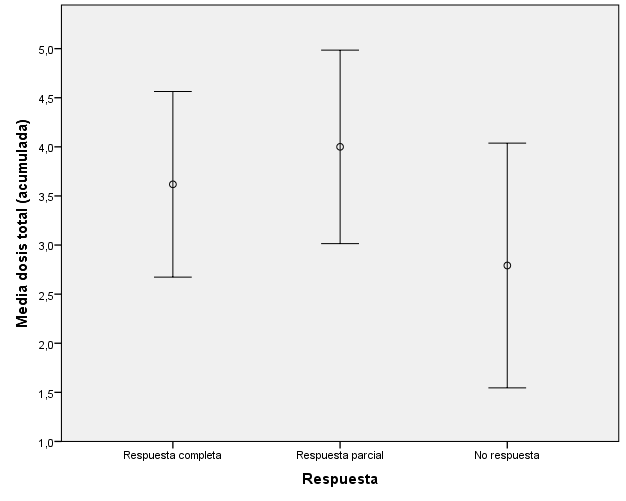 Gráfico 1. Se muestra la media de dosis de MTP con el Intervalo de Confianza 95% de acuerdo al tipo de respuesta (completa, parcial, no respuesta), p > 0,05. 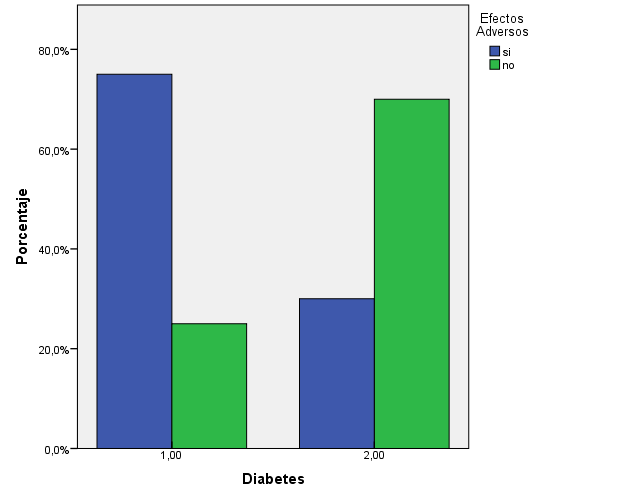 Gráfico 2. Se presentan la presencia de efectos adversos en relación a la presencia o no de Diabetes Mellitus. Nota: 1= presencia de Diabetes; 2= ausencia de Diabetes. (p < 0,05).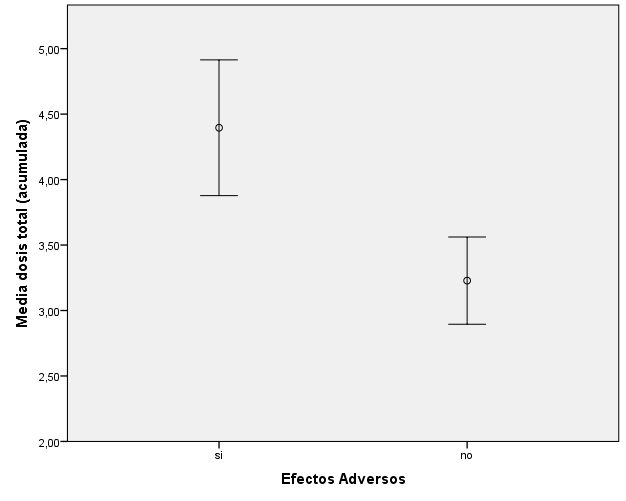 Gráfico 3. Se presenta la media de dosis acumulada a la que aparecen efectos adversos +/- 1 error estándar (p < 0,05).Sexo femenino (n, %)27(75%)Edad (años) (media y DE)41,5 (DE 15,5)Días internación (media y DE)21 (DE 18)Enfermedad inmunomediadan  (%)EAS13 (36)Neuroinmunomediada13 (36)Hematológica4 (11,1)Nefrológica y gastrointestinal6 (16,7)Comorbilidadesn (%)Diabetes mellitus8 (22)Enfermedad cardiovascular14 (38)Tabaquismo4 (11,1)Respiratoria3 (8,3)VIH1 (2,7)Enfermedad renal crónica3 (8,3)RESPUESTADOSIS MTP (g)(media y DE)Completa3,6 (2)Parcial4 (1,5)p>0,05No respuesta2,8 (1,2)